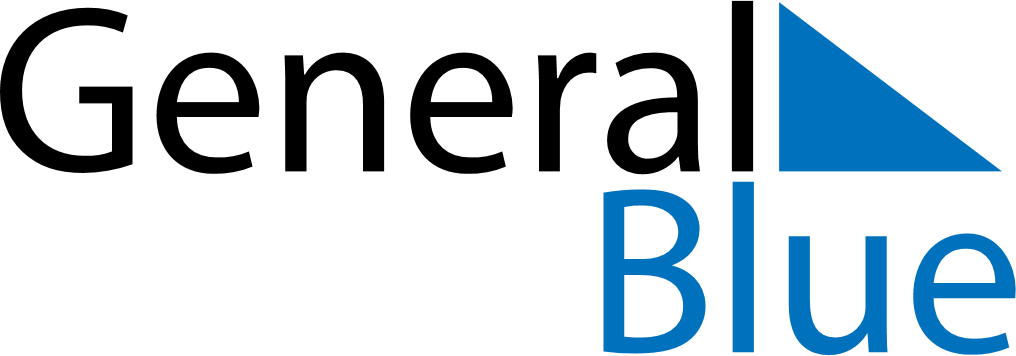 July 2024July 2024July 2024July 2024July 2024July 2024Toholampi, Central Ostrobothnia, FinlandToholampi, Central Ostrobothnia, FinlandToholampi, Central Ostrobothnia, FinlandToholampi, Central Ostrobothnia, FinlandToholampi, Central Ostrobothnia, FinlandToholampi, Central Ostrobothnia, FinlandSunday Monday Tuesday Wednesday Thursday Friday Saturday 1 2 3 4 5 6 Sunrise: 3:09 AM Sunset: 11:43 PM Daylight: 20 hours and 34 minutes. Sunrise: 3:11 AM Sunset: 11:42 PM Daylight: 20 hours and 30 minutes. Sunrise: 3:13 AM Sunset: 11:40 PM Daylight: 20 hours and 27 minutes. Sunrise: 3:15 AM Sunset: 11:39 PM Daylight: 20 hours and 23 minutes. Sunrise: 3:17 AM Sunset: 11:37 PM Daylight: 20 hours and 19 minutes. Sunrise: 3:19 AM Sunset: 11:35 PM Daylight: 20 hours and 15 minutes. 7 8 9 10 11 12 13 Sunrise: 3:22 AM Sunset: 11:33 PM Daylight: 20 hours and 11 minutes. Sunrise: 3:24 AM Sunset: 11:31 PM Daylight: 20 hours and 7 minutes. Sunrise: 3:27 AM Sunset: 11:29 PM Daylight: 20 hours and 2 minutes. Sunrise: 3:29 AM Sunset: 11:27 PM Daylight: 19 hours and 57 minutes. Sunrise: 3:32 AM Sunset: 11:24 PM Daylight: 19 hours and 52 minutes. Sunrise: 3:34 AM Sunset: 11:22 PM Daylight: 19 hours and 47 minutes. Sunrise: 3:37 AM Sunset: 11:20 PM Daylight: 19 hours and 42 minutes. 14 15 16 17 18 19 20 Sunrise: 3:40 AM Sunset: 11:17 PM Daylight: 19 hours and 37 minutes. Sunrise: 3:43 AM Sunset: 11:14 PM Daylight: 19 hours and 31 minutes. Sunrise: 3:45 AM Sunset: 11:12 PM Daylight: 19 hours and 26 minutes. Sunrise: 3:48 AM Sunset: 11:09 PM Daylight: 19 hours and 20 minutes. Sunrise: 3:51 AM Sunset: 11:06 PM Daylight: 19 hours and 15 minutes. Sunrise: 3:54 AM Sunset: 11:04 PM Daylight: 19 hours and 9 minutes. Sunrise: 3:57 AM Sunset: 11:01 PM Daylight: 19 hours and 3 minutes. 21 22 23 24 25 26 27 Sunrise: 4:00 AM Sunset: 10:58 PM Daylight: 18 hours and 57 minutes. Sunrise: 4:03 AM Sunset: 10:55 PM Daylight: 18 hours and 51 minutes. Sunrise: 4:06 AM Sunset: 10:52 PM Daylight: 18 hours and 45 minutes. Sunrise: 4:09 AM Sunset: 10:49 PM Daylight: 18 hours and 39 minutes. Sunrise: 4:12 AM Sunset: 10:46 PM Daylight: 18 hours and 33 minutes. Sunrise: 4:15 AM Sunset: 10:43 PM Daylight: 18 hours and 27 minutes. Sunrise: 4:18 AM Sunset: 10:40 PM Daylight: 18 hours and 21 minutes. 28 29 30 31 Sunrise: 4:21 AM Sunset: 10:37 PM Daylight: 18 hours and 15 minutes. Sunrise: 4:25 AM Sunset: 10:33 PM Daylight: 18 hours and 8 minutes. Sunrise: 4:28 AM Sunset: 10:30 PM Daylight: 18 hours and 2 minutes. Sunrise: 4:31 AM Sunset: 10:27 PM Daylight: 17 hours and 56 minutes. 